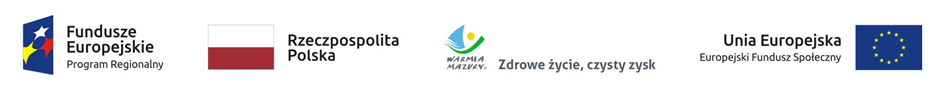 ZMIANA W HARMONOGRAMIE REALIZACJU ZAJĘĆ Z PROJEKTU „ROZWÓJ KOMPETENCJI KLUCZOWYCH W SZKOLE PODSTAWOWEJ W WILCZKOWIE” od dnia 09.02.2020Projekt pod nazwą: Rozwój kompetencji kluczowych w Szkole Podstawowej w Wilczkowie, o nr RPWM.02.02.01-28-0086/17 jest współfinansowany ze środków Unii Europejskiej w ramach Europejskiego Funduszu Społecznego.Jednostka realizująca projekt: Szkoła Podstawowa w Wilczkowie.Lp.Rodzaj zajęćProwadzącyGrupaDzień/Czas trwania1 Doradztwo ZawodoweJadwiga Stasiewicz-KuhnICzwartek 8 l.1x/2 tygodnie2Zajęcia rozwijające z programowania Adam WłodarskiIVCzwartek 8 l.1x/2 tygodnie